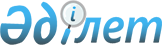 Об организации и обеспечении приписки граждан Республики Казахстан к призывному участку Карабалыкского района
					
			Утративший силу
			
			
		
					Решение акима Карабалыкского района Костанайской области от 1 ноября 2011 года № 14. Зарегистрировано Управлением юстиции Карабалыкского района Костанайской области 30 ноября 2011 года № 9-12-170. Утратило силу в связи с истечением срока применения - (письмо руководителя аппарата акима Карабалыкского района Костанайской области от 2 мая 2013 года № 05-10/468)

      Сноска. Утратило силу в связи с истечением срока применения - (письмо руководителя аппарата акима Карабалыкского района Костанайской области от 02.05.2013 № 05-10/468).      В соответствии с подпунктом 13) пункта 1 статьи 33 Закона Республики Казахстан от 23 января 2001 года "О местном государственном управлении и самоуправлении в Республике Казахстан", пунктом 3 статьи 17 Закона Республики Казахстан от 8 июля 2005 года "О воинской обязанности и воинской службе" РЕШИЛ:



      1. Организовать и обеспечить приписку граждан Республики Казахстан мужского пола, которым в год приписки исполняется семнадцать лет, к призывному участку государственного учреждения "Отдел по делам обороны Карабалыкского района Костанайской области" (по согласованию) с января по март 2012 года.



      2. Рекомендовать государственному коммунальному казенному предприятию "Карабалыкская центральная районная больница" Управления здравоохранения акимата Костанайской области (по согласованию) совместно с государственным учреждением "Отдел по делам обороны Карабалыкского района Костанайской области" (по согласованию) организовать мероприятия по приписке.



      3. Акимам сельских округов, села Тогузак и поселка Карабалык:



      1) организовать оповещение граждан, подлежащих приписке и обеспечить их своевременное прибытие на призывной участок;



      2) выделить сопровождающих лиц для доставки граждан на призывной участок, принять меры для предотвращения несчастных случаев при перевозке.



      4 Рекомендовать государственному учреждению "Отдел внутренних дел Карабалыкского района Департамента внутренних дел Костанайской области Министерства внутренних дел Республики Казахстан" (по согласованию) обеспечить на призывном участке общественный порядок в период проведения приписки.



      5. Начальнику государственного учреждения "Отдел по делам обороны Карабалыкского района Костанайской области" (по согласованию) совместно с государственными учреждениями "Отдел образования акимата Карабалыкского района" и "Отдел физической культуры и спорта акимата Карабалыкского района":



      1) довести до учебных заведений района наряд на отбор кандидатов в военно-учебные заведения;



      2) обеспечить преподавателей–организаторов начальной военной подготовки справочными материалами по военно-учебным заведениям, организовать их работу;



      3) через средства массовой информации дать объявление о начале работы по отбору кандидатов в военно–учебные заведения;



      4) провести с каждым допризывником индивидуальные собеседования с целью военно–профессиональной ориентации на поступление в военно- учебное заведение.



      6. Контроль за исполнением настоящего решения возложить на заместителя акима района Хакимжанова Б.А.



      7. Настоящее решение вводится в действие по истечении десяти календарных дней после дня его первого официального опубликования.      Аким

      Карабалыкского района                      Ф. Филиппов      СОГЛАСОВАНО:      Исполняющий обязанности

      начальника государственного

      учреждения "Отдел внутренних

      дел Карабалыкского района

      Департамента внутренних дел

      Костанайской области

      Министерства внутренних дел

      Республики Казахстан"

      _______________ М. Ералиев      Начальник государственного

      учреждения "Отдел по делам

      обороны Карабалыкского района

      Костанайской области"

      _________________ В. Гавриш      Исполняющая обязанности

      главного врача государственного

      коммунального казенного

      предприятия "Карабалыкская

      центральная районная больница"

      Управления здравоохранения

      акимата Костанайской области

      __________________ Т. Екимова
					© 2012. РГП на ПХВ «Институт законодательства и правовой информации Республики Казахстан» Министерства юстиции Республики Казахстан
				